Конструирование из бумаги (оригами)«Лягушка» в подготовительной группеЗадачи:Научить  поэтапному складыванию лягушки;Продолжить знакомство с искусством конструирования из бумаги - оригами;Формировать культуру труда и совершенствовать трудовые навыки; Знакомить детей с основными геометрическими понятиями и базовыми формами оригами;прививать художественный вкус;развивать пространственное мышление, творческие и логические способности;Материал: квадрат 15х15 см из зелёной бумаги;О загадку:«Скачет зверушка,Не рот, а ловушкаПадает в ловушкукомар и мушка.Кто это? (Лягушка)Мои глаза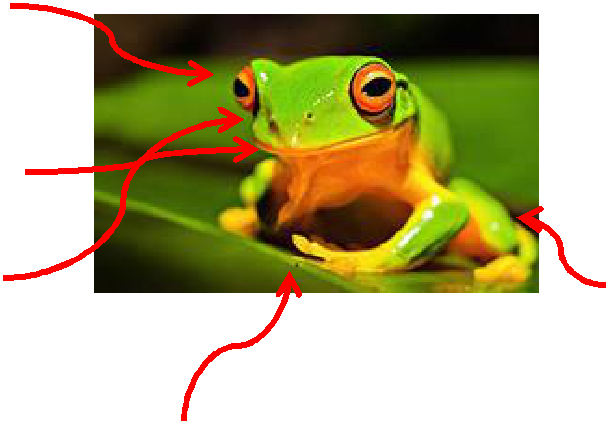 Большие и круглые.меня хорошее зрение, чтобы издалекаЯ – головастик,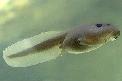 Так называют детёныша лягушки.После вылупливания из икринкиу меня есть только голова, туловищеи длинный хвост.Лапки отрастут позже,а вот хвостик станет короче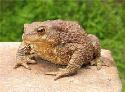 Я – ЖАБАДвоюродная сестра лягушки.меня короткие лапки и Бородавчатая кожа. Моё тело В длину достигает 20 см.Питаюсь я обычно насекомыми.Где я живу?Мне нравится жить в местах с глубокой влажностью.Я могу находиться как на земле, так и в воде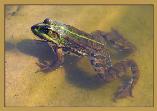 Что я ем?очень люблю насекомых, а именно Комаров, мошек, стрекоз…Как только насекомое приблизитсяя мгновенно ловлю его языком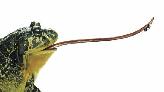 Сегодня мы с вами будем складывать лягушку в технике «оригами»!Для этого сложим лист по одной диагонали, затем по второй. По сгибам сложим лист в виде треугольника и согнем углы, как показано на рисунке.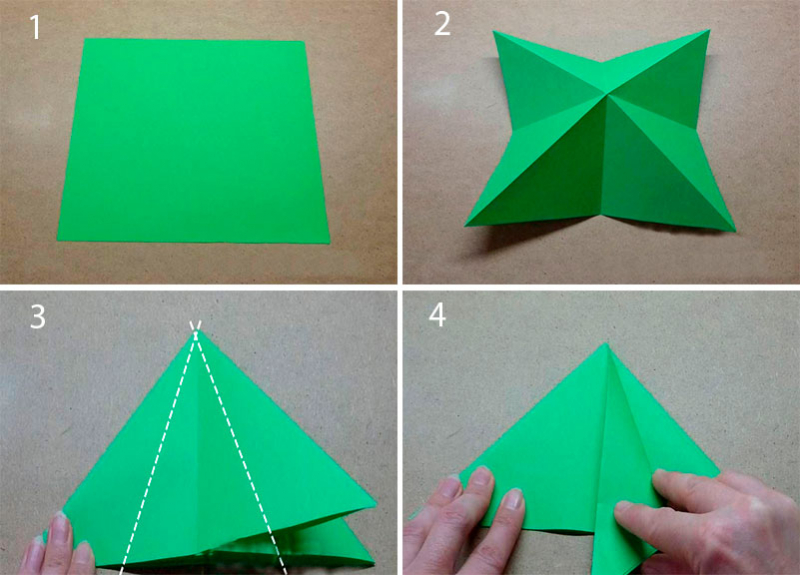 Затем нужно сформировать лапки, загнув каждый треугольник от центра наружу. Получилось две лапки.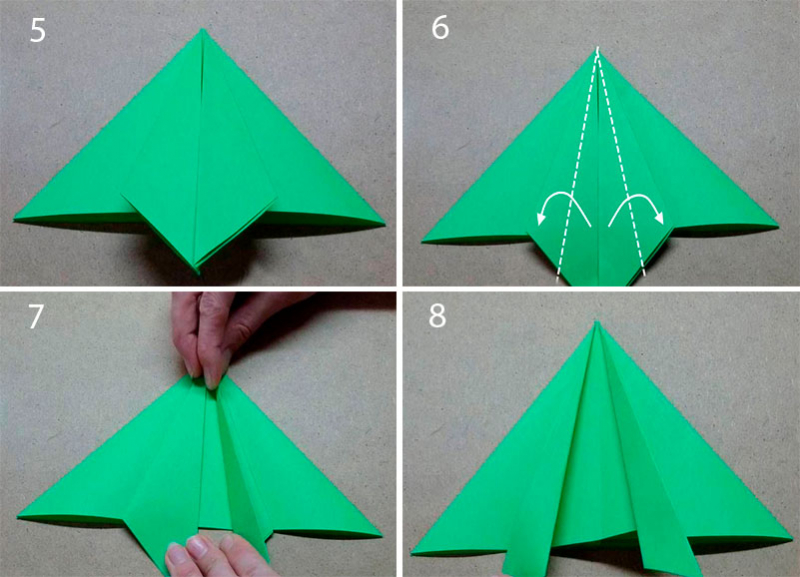 Перевернем лягушку вниз. Затем нужно согнуть угол к верху, то же самое повторить со вторым углом.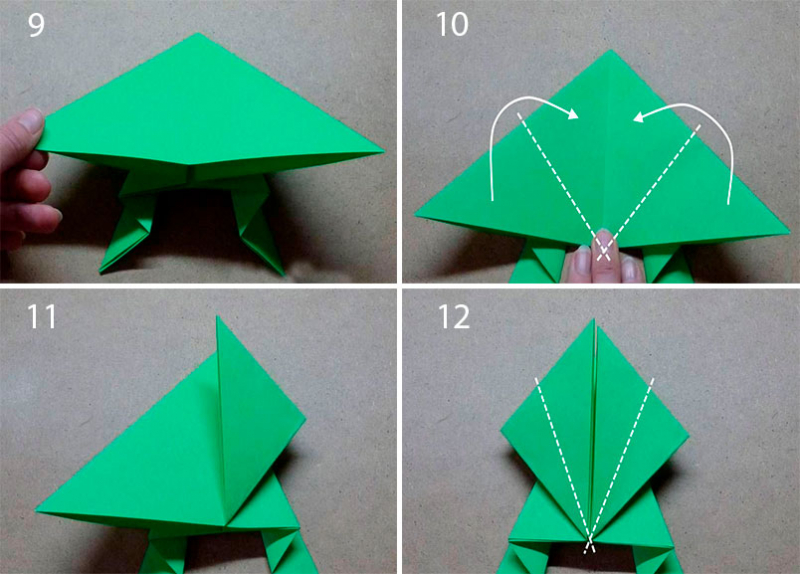 Сгибаем к центру правый угол получившегося квадрата. Затем то же действие проделаем с левым углом. Далее делаем глазки. Нужно согнуть нижние углы к верху и поднять их.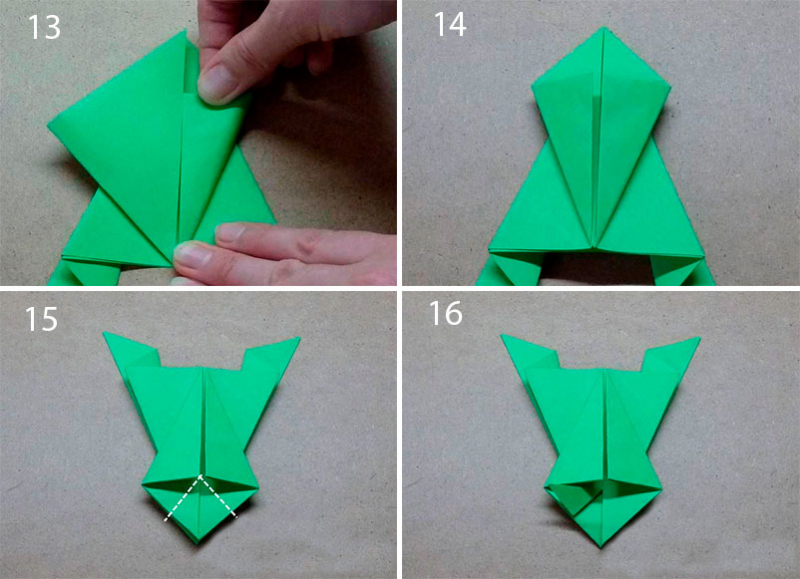 Сделаем лягушку прыгающей. Нужно сделать складку-молнию в нижней части туловища лягушки. От размера складки зависит высота и амплитуда прыжков. Такие лягушки даже могут делать сальто. 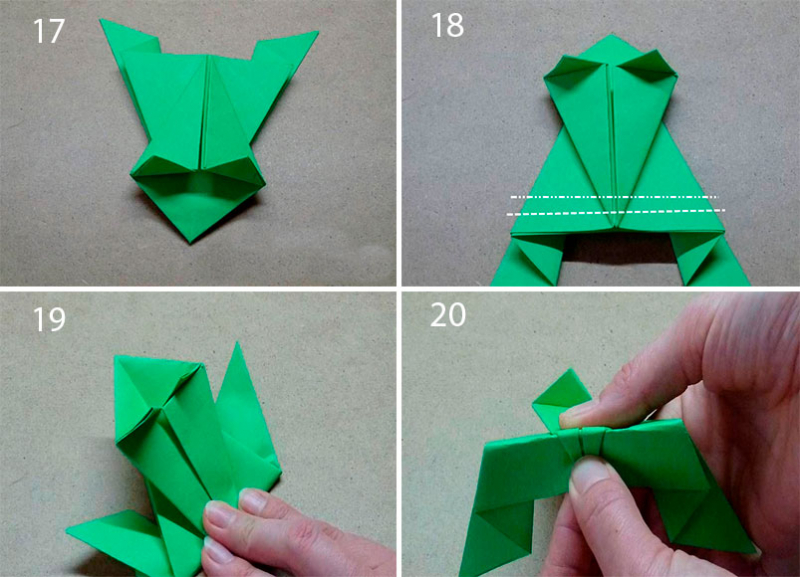 Пробуем прыгать. Нужно слегка нажать кончиком пальца на складку-молнию.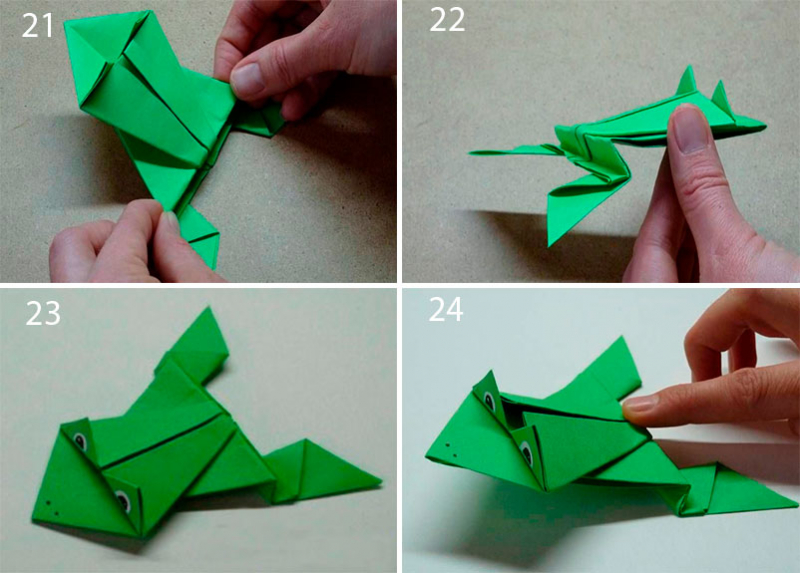 И в завершение образа можно нарисовать или сделать лягушке глазки .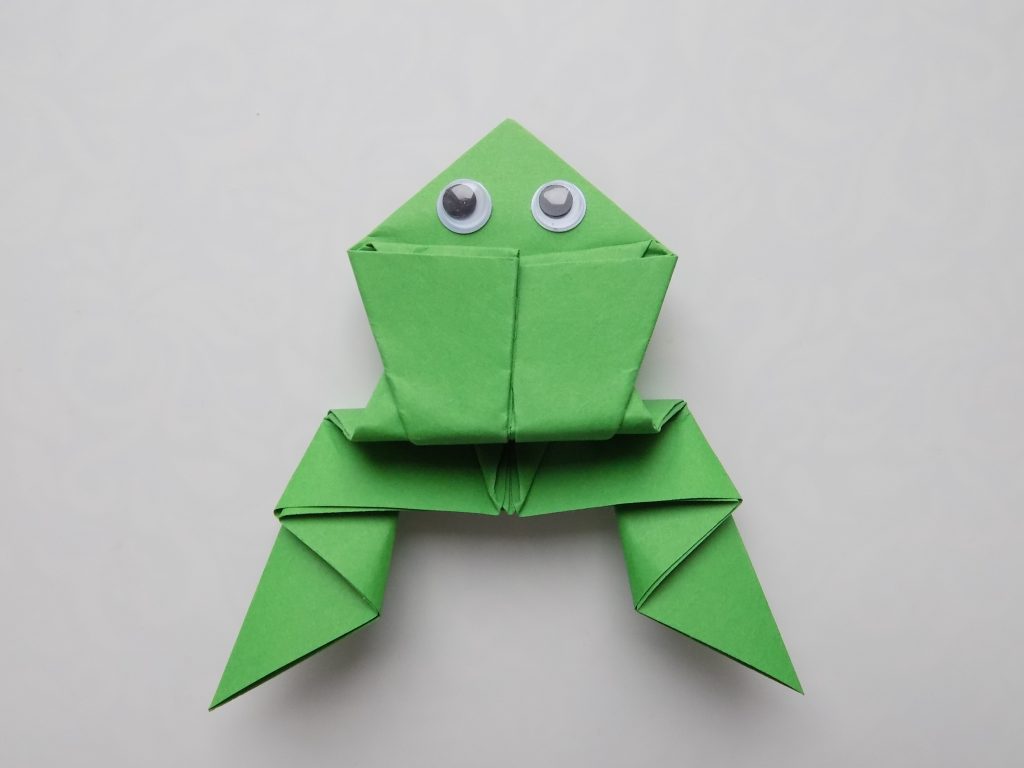 Наша лягушка готова с ней можно поиграть.видеть насекомыхМой языкМожет сильно вытянутьсяЧтобы поймать насекомоеМоя кожаГладкая и тонкаяМои лапыОна зеленого цветаДлинные и перепончатыеИ переливается на солнышкеС их помощью я далеко прыгаюМои присоскиНа кончиках лап у меня есть присоски,На кончиках лап у меня есть присоски,Благодаря им я могу карабкаться по гладким поверхностямБлагодаря им я могу карабкаться по гладким поверхностям